Специальный союз по Международной патентной классификации (Союз МПК)Рабочая группа по пересмотру МПКТридцать восьмая сессияЖенева, 13–17 ноября 2017 г.ОТЧЕТпринят Рабочей группойВВЕДЕНИЕРабочая группа по пересмотру МПК (далее именуемая «Рабочая группа») провела свою тридцать восьмую сессию в Женеве 13–17 ноября 2017 г.  На сессии были представлены следующие члены Рабочей группы:  Бразилия, Канада, Китай, Эстония, Франция, Германия, Греция, Ирландия, Италия, Япония, Норвегия, Республика Корея, Румыния, Российская Федерация, Испания, Швеция, Швейцария, Соединенное Королевство, Соединенные Штаты Америки, Африканская региональная организация интеллектуальной собственности (АРОИС) и Европейское патентное ведомство (ЕПВ) (22).  Венгрия была представлена в качестве наблюдателя.  На сессии также была представлена Европейская ассоциация студентов-юристов (ELSA International).  Список участников содержится в приложении I к настоящему отчету.Сессию открыл директор Отдела международных классификаций и стандартов г-н Фусими.ДОЛЖНОСТНЫЕ ЛИЦАФункции секретаря сессии выполняла г-жа Сюй (ВОИС).ПРИНЯТИЕ повестки дняРабочая группа приняла – с незначительными изменениями – проект повестки дня, которая приводится в приложении II к настоящему отчету.ОБСУЖДЕНИЯ, ВЫВОДЫ И РЕШЕНИЯВ соответствии с решением руководящих органов ВОИС, принятым на десятой серии заседаний, состоявшихся 24 сентября – 2 октября 1979 г. (см. пункты 51 и 52 документа AB/X/32), в отчет о настоящей сессии включены только выводы Рабочей группы (решения, рекомендации, мнения и т.д.);  в нем не воспроизводятся, в частности, заявления, сделанные кем-либо из участников, за исключением оговорок, касающихся того или иного вывода Рабочей группы или озвученных повторно после принятия вывода.  ОТЧЕТ О СЕМНАДЦАТОЙ СЕССИИ РАБОЧЕЙ ГРУППЫ ПО КЛАССИФИКАЦИИ ПЯТИ ВЕДУЩИХ ВЕДОМСТВ ИС (IP5 WG1)Рабочая группа приняла к сведению устный отчет Японии от имени пяти ведущих ведомств ИС.Было отмечено, что на семнадцатой сессии IP5 WG1 пять ведущих ведомств ИС постановили перевести шесть проектов IP5 (проекты категории «F») на стадию МПК;  в честности, это проекты  F 094, F 096, F 097, F 099, F 100 и F 103. Рабочая группа также приняла к сведению тот факт, что ЯПВ от имени пяти ведущих ведомств ИС разместит в электронном форуме МПК (далее именуемом «электронный форум») на странице, посвященной проекту CE 456, перечень всех текущих проектов и предложений IP5 во избежание дублирования запросов о пересмотре МПК и текущих мероприятий, проводимых «пятеркой» в области пересмотра.ПРОГРАММА ПЕРЕСМОТРА МПКРабочая группа обсудила 34 проекта пересмотра, в частности C 486, C 487, C 488, C 489, C 490, C 491, F 044, F 047, F 048, F 050, F 053, F 055, F 059, F 061, F 062, F 065, F 066, F 067, F 068, F 069, F 070, F 073, F 077, F 078, F 079, F 083, F 084, F 085, F 086, F 087, F 088, F 090, F 091 и F 092.Статус этих проектов и дальнейшие меры с указанием сроков обозначены на веб-страницах соответствующих проектов в электронном форуме.  Все решения, замечания и технические приложения содержатся в приложениях «Решения Рабочей группы» к соответствующим проектам, размещенным на сайте электронного форума.Докладчикам, курирующим проекты пересмотра, было рекомендовано систематически проводить обзор ссылок в подвергшихся пересмотру областях соответствующих проектов и вносить предложения об исключении из схемы неограничивающих ссылок (при наличии таковых) наряду с предложениями о пересмотре, а также предлагать определения там, где это необходимо (см. приложение VII к документу IPC/CE/47/2).Рабочая группа напомнила о своем решении, принятом на тридцать шестой сессии, в отношении процедуры использования IPCRMS и электронного форума и настоятельно призвала ведомства начать применять IPCRMS в установленном порядке (см. приложение III к документу IPC/WG/36/2).  Рабочая группа также предложила Международному бюро строго придерживаться сроков выполнения работы, определенных для ведомств, с тем чтобы обеспечить эффективность и результативность обсуждений на очных сессиях Рабочей группы.ПРОГРАММА ВЫРАБОТКИ ОПРЕДЕЛЕНИЙ МПКРабочая группа обсудила два проекта выработки определений, в частности D 310 и D 311.Статус этих проектов и дальнейшие меры с указанием сроков обозначены на веб-страницах соответствующих проектов в электронном форуме.  Все решения, замечания и технические приложения содержатся в приложениях «Решения Рабочей группы» к соответствующим проектам, размещенным на сайте электронного форума.  Рабочая группа отметила, что необходимо обновить руководство по выработке определений с тем, чтобы сделать его более подробным, в частности в вопросах формулирования определений в подклассах, основных группах и подгруппах применительно к ограничивающим ссылкам под заголовком «Ссылки» и взаимосвязи этих ссылок со схемой.  Рабочая группа предложила представить в контексте проекта CE 455 предложения по обновлению указанного руководства для их передачи для рассмотрения Комитетом.ПОДДЕРЖАНИЕ МПКРабочая группа обсудила 16 проектов поддержания, в частности  M 611, M 617, M 619, M 769, M 774, M 775, M 776, M 778, M 779, M 780, M 781, M 782, M 783, M 784, M 785 и M 786.Статус этих проектов и дальнейшие меры с указанием сроков обозначены на веб-страницах соответствующих проектов в электронном форуме.  Все решения, замечания и технические приложения содержатся в приложениях «Решения Рабочей группы» к соответствующим проектам, размещенным на сайте электронного форума.Рабочая группа вновь предложила ведомствам выдвигать в контексте проектов поддержания (M 200–M 500) предложения об инициативном исключении из схемы неограничивающих ссылок.  Ведомствам, выразившим готовность к такой работе, было предложено информировать Международное бюро о том, в каких подклассах они намерены заняться удалением неограничивающих ссылок, с тем чтобы в рамках электронного форума можно было создать соответствующие проекты поддержания. Секретариат сообщил, что на странице проекта WG 191 будет размещена обновленная таблица с указанием хода работы по исключению из схемы неограничивающих ссылок.ПОСЛЕДНЯЯ ИНФОРМАЦИЯ ОБ ИНФОРМАЦИОННО-ТЕХНИЧЕСКОЙ ПОДДЕРЖКЕ МПКРабочая группа приняла к сведению краткую презентацию Международного бюро, содержащую последнюю информацию о различных информационно-технических системах и проектах для поддержки МПК.Рабочая группа была проинформирована о совершенствовании платформы публикации МПК (IPCPUB 7), которая была использована для заблаговременной публикации МПК–2018.01, а также применялась рядом ведомств для публикации переводов МПК на национальные языки.Международное бюро сообщило о разработке прототипа для автоматической классификации текстов в соответствии с МПК (IPCCAT) на уровне подгрупп.Рабочая группа приняла к сведению, что в систему IPCRECLASS были загружены рабочие листы МПК–2018.01 с 1,3 млн семейств патентов-аналогов, в отношении которых будет проведена реклассификация, в соответствии с действующим алгоритмом распределения рабочих листов и что работа по реклассификации МПК–2007 и МПК–2008 завершена.   Международное бюро также сообщило, что, по данным IPCRECLASS, в будущей системе управления рабочими листами МПК (IPCWLMS) будет учтен весь объем невыполненных работ по реклассификации в соответствии с МПК (речь идет о 3,7 млн семейств патентов-аналогов) согласно недавно утвержденному алгоритму распределения рабочих листов.СЛЕДУЮЩАЯ СЕССИЯ РАБОЧЕЙ ГРУППЫОценив предполагаемый объем работы следующей сессии, Рабочая группа приняла решение посвятить понедельник, вторник и первую половину дня в среду вопросам электричества, вторую половину дня в среду и первую половину дня в четверг – вопросам химии и вторую половину дня в четверг и весь день в пятницу – вопросам механики.  Рабочая группа приняла к сведению предварительные сроки проведения тридцать девятой сессии:  23–27 апреля 2018 г.Настоящий отчет был единогласно принят Рабочей группой с использованием электронных средств 15 декабря 2017 г.[Приложения следуют]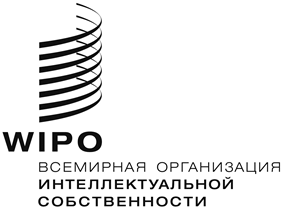 RIPC/WG/38/2 IPC/WG/38/2 IPC/WG/38/2 оригинал:  английский оригинал:  английский оригинал:  английский дата:  15 декабря 2017 г. дата:  15 декабря 2017 г. дата:  15 декабря 2017 г. 